محمد القرني ( اللهم اجعلها صدقة لوالدي رحمة الله عليهم )         السؤال الأول:ضع علامة ( √) أمام العبارة الصحيحة وعلامة ( ×) أمام العبارة الخاطئة فيمايلي ؟( ب ) عزيزي الطالب من خلال دراستك صنف مايلي حسب الجدول   ؟        وسام الملك سلمان ــ تطبيق صحتي ــ وظيفتك بعثتك ــ مجلش الشورى ــ الارشاد الأسري ( ج ) مستعينا̏ بالشكل المجاور ضع المصطلح أمام ما يناسبه من العبارات ؟1 ـ (          )هي هيئة تمثل الجهاز الاستشاري لمجلس الوزراء  .2 ـ (          ) مجموعة الاجراءات التي تتخذ للوقاية من الوقوع في الاخطار والحوادث.3 ـ (          ) التحسين المستمر في الوطن على المستوى الاقتصادي والاجتماعي والثقافي .      ( د ) صمم وارسم شكلا او مخططا لأهم الأسس والمبادئ التي تقوم عليها المملكة العربية السعودية ؟       السؤال الثاني :      ( أ ) أختر الإجابة الصحيحة وذلك بوضع دائرة حول الخيار المناسب فيما يأتي  ؟     ( ب ) أذكر السبب لمايأتي ( بم تفسر ) ؟     1 ـ علم وطني لاينكس أبدا  : ........................................................................ .     2 ـ الحوادث المرورية  : ........................................................................... .  (  ( ج ) اكتب مذكرة تاريخية عن التتطور التاريخي لنظام المناطق في وطني المملكة العربية السعودية   ؟    السؤال الثالث:       ( أ ) اليوم الوطني ويوم التأسيس مناسبتين وطنيتين غالية علينا جميعا ، قارن بينهما وفق الجدول ادناه ؟       ( ب ) أكمل خرائط المفاهيم التالية ؟      ( ج ) اكتب وعبر بأسلوبك ورأيك بإيجاز حول المواضيع التالية  ؟      1 ـ  جريمة التفحيط :       ........................................................................................................................ .      2 ـ الممارسات والسلوكيات السلبية عند الاحتفاء بالمناسبات الوطنية :       ......................................................................................................................... .    ( د ) صحح ماتحته خط في العبارات التالية ؟       انتهت الاسئلة                                                           تمنياتي للجميع بالتوفيق والنجاح                          معلم المادة :                                                          مدير المدرسة :محمد القرني ( اللهم اجعلها صدقة لوالدي رحمة الله عليهم )         السؤال الأول:ضع علامة ( √) أمام العبارة الصحيحة وعلامة ( ×) أمام العبارة الخاطئة فيمايلي ؟( ب ) عزيزي الطالب من خلال دراستك صنف مايلي حسب الجدول   ؟        وسام الملك سلمان ــ تطبيق صحتي ــ وظيفتك بعثتك ــ مجلش الشورى ــ الارشاد الأسري ( ج ) مستعينا̏ بالشكل المجاور ضع المصطلح أمام ما يناسبه من العبارات ؟1 ـ (     هيئة الخبراء     )هي هيئة تمثل الجهاز الاستشاري لمجلس الوزراء  .        2 ـ (  السلامة  ) مجموعة الاجراءات التي تتخذ للوقاية من الوقوع في الاخطار والحوادث.3 ـ (  التنمية ) التحسين المستمر في الوطن على المستوى الاقتصادي والاجتماعي والثقافي .      ( د ) صمم وارسم شكلا او مخططا لأهم الأسس والمبادئ التي تقوم عليها المملكة العربية السعودية ؟يرسم الطالب شكلا باسلوبه ( الاساس التنموي و الاساس التارخي والاساس الديني )       السؤال الثاني :      ( أ ) أختر الإجابة الصحيحة وذلك بوضع دائرة حول الخيار المناسب فيما يأتي  ؟     ( ب ) أذكر السبب لمايأتي ( بم تفسر ) ؟     1 ـ علم وطني لاينكس أبدا  : لأنه يحتوي على عبارة التوحيد  .     2 ـ الحوادث المرورية  :السرعة الزائدة و استخدام اجهزة الجوال اثناء القيادة  .  (  ( ج ) اكتب مذكرة تاريخية عن التتطور التاريخي لنظام المناطق في وطني المملكة العربية السعودية   ؟نظام المناطق احد الانظمة الاساسية في المملكة العربية السعودية ولقد مر بعدة مراحل هي :في عام 1359هـ صدر نظام الامراء ــ في عام 1383هـ صدر نظام المقاطعاتوفي عام 1397هـ صدر نظام البلديات ــ وفي عام 1412هـ صدر نظام المناطق    السؤال الثالث:       ( أ ) اليوم الوطني ويوم التأسيس مناسبتين وطنيتين غالية علينا جميعا ، قارن بينهما وفق الجدول ادناه ؟       ( ب ) أكمل خرائط المفاهيم التالية ؟      ( ج ) اكتب وعبر بأسلوبك ورأيك بإيجاز حول المواضيع التالية  ؟      1 ـ  جريمة التفحيط :.هو جريمة وظاهرة خطيرة ومخالفة مرورية يعاقب النظام مرتكبيها وخطر على الفرد والمجتمع.      2 ـ الممارسات والسلوكيات السلبية عند الاحتفاء بالمناسبات الوطنية :هو سلوك غير حضاري وسلبي لايمثل الشعب السعودي وهذه المناسبة الوطنية  .    ( د ) صحح ماتحته خط في العبارات التالية ؟       انتهت الاسئلة                                                           تمنياتي للجميع بالتوفيق والنجاح                          معلم المادة :                                                          مدير المدرسة :المملكة العربية السعوديةوزارة التعليمإدارة تعليم ................نموذج أسئلة الاختبار النهائي 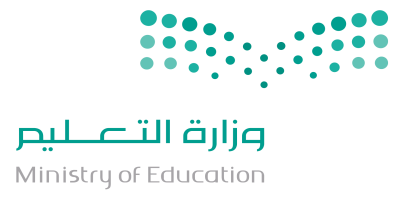 مدرسة ................الصف : الثالث المتوسط الفصل الدراسي الثاني  ١٤٤٥هـ العام الدراسي١٤٤٥ هـالمادةالدراسات الاجتماعيةالفصل الدراسيالثاني  الزمنالدورعدد الأوراق4الصفالثالث المتوسطعدد الأسئلة3الدرجة النهائية 40 درجة عدد الفقرات40 فقرة (كل فقرة بدرجة)اسم الطالبنموذج مقترح الفصلبيان تقدير الدرجاتبيان تقدير الدرجاتبيان تقدير الدرجاتبيان تقدير الدرجاتبيان تقدير الدرجاتبيان تقدير الدرجاتبيان تقدير الدرجاترقم السؤالالدرجة المستحقةالدرجة المستحقةالمصححالمصححالمراجعالمراجعرقم السؤالرقماًكتابةالاسمالتوقيعالاسمالتوقيع123المجموعجمعه:جمعه:راجعه:راجعه:الدرجة بعد التدقيقــــــــــــــــــاسم المدقق وتوقيعهاسم المدقق وتوقيعه1جاءت رؤية المملكة 2030 لتحقق التنمية تحقيقا فاعلا ودائما ومستمرا2يتخذ مجلس الشورى من مدينة جدة مقرا له3تمنح الأوسمة السعودية لرؤساء وملوك الدول وشخصيات مدنية وعسكرية تقديرا لجهودهم4صدر النظام الاساسي للحكم عام 1412هـ5تقدم حكومة المملكة العربية السعودية خدمات متكاملة لحجاج بيت الله الحرامتنمية صحية نظام أساسي  أوسمة  تنمية تعليمية  تنمية اجتماعية  تنمية بنية أساسية  1قلادة الملك عبد العزيز من أوسمة الدرجة ...................:قلادة الملك عبد العزيز من أوسمة الدرجة ...................:قلادة الملك عبد العزيز من أوسمة الدرجة ...................:قلادة الملك عبد العزيز من أوسمة الدرجة ...................:قلادة الملك عبد العزيز من أوسمة الدرجة ...................:قلادة الملك عبد العزيز من أوسمة الدرجة ...................:قلادة الملك عبد العزيز من أوسمة الدرجة ...................:أالاولىبالثانيةجالثالثةدالرابعة2خيانة الوطن والفساد المالي والاداري تعتبر من .................. :خيانة الوطن والفساد المالي والاداري تعتبر من .................. :خيانة الوطن والفساد المالي والاداري تعتبر من .................. :خيانة الوطن والفساد المالي والاداري تعتبر من .................. :خيانة الوطن والفساد المالي والاداري تعتبر من .................. :خيانة الوطن والفساد المالي والاداري تعتبر من .................. :خيانة الوطن والفساد المالي والاداري تعتبر من .................. :أمقومات الهوية الوطنيةبالتنمية التعليميةجالتنمية الاجتماعيةدمهددات الهوية الوطنية3إقرار الميزانية العامة للدولة من اختصاصات :إقرار الميزانية العامة للدولة من اختصاصات :إقرار الميزانية العامة للدولة من اختصاصات :إقرار الميزانية العامة للدولة من اختصاصات :إقرار الميزانية العامة للدولة من اختصاصات :إقرار الميزانية العامة للدولة من اختصاصات :إقرار الميزانية العامة للدولة من اختصاصات :أمجلس الشورىبهيئة البيعةجمجلس الوزراءدالنظام الاساسي للحكم4مجلس القضاء الاعلى وجميع المحاكم تمثل في وطني السلطة :مجلس القضاء الاعلى وجميع المحاكم تمثل في وطني السلطة :مجلس القضاء الاعلى وجميع المحاكم تمثل في وطني السلطة :مجلس القضاء الاعلى وجميع المحاكم تمثل في وطني السلطة :مجلس القضاء الاعلى وجميع المحاكم تمثل في وطني السلطة :مجلس القضاء الاعلى وجميع المحاكم تمثل في وطني السلطة :مجلس القضاء الاعلى وجميع المحاكم تمثل في وطني السلطة :أالتنظيميةبالقضائيةجالتنفيذيةدالتشريعية5نظام الحكم في المملكة العربية السعودية :نظام الحكم في المملكة العربية السعودية :نظام الحكم في المملكة العربية السعودية :نظام الحكم في المملكة العربية السعودية :نظام الحكم في المملكة العربية السعودية :نظام الحكم في المملكة العربية السعودية :نظام الحكم في المملكة العربية السعودية :أملكيببرلمانيججمهوريدحزبياليوم الوطنيوجه المقارنةيوم التأسيسموعد الاحتفاءسبب الاحتفاءمالعبارةالتصحيح1قسمت المملكة العربية السعودية إداريا الى 16 منطقة 2بناء السدود وخطوط الاتصالات من التنمية الاجتماعية في وطني3يتولى مجلس الشورى توثيق الانظمة السعودية وحفظها واتاحتها المملكة العربية السعوديةوزارة التعليمإدارة تعليم ................نموذج أسئلة الاختبار النهائي مدرسة ................الصف : الثالث المتوسط الفصل الدراسي الثاني  ١٤٤٥هـ العام الدراسي١٤٤٥ هـالمادةالدراسات الاجتماعيةالفصل الدراسيالثاني  الزمنالدورعدد الأوراق4الصفالثالث المتوسطعدد الأسئلة3الدرجة النهائية 40 درجة عدد الفقرات40 فقرة (كل فقرة بدرجة)اسم الطالبنموذج مقترح ( اجابة )الفصلبيان تقدير الدرجاتبيان تقدير الدرجاتبيان تقدير الدرجاتبيان تقدير الدرجاتبيان تقدير الدرجاتبيان تقدير الدرجاتبيان تقدير الدرجاترقم السؤالالدرجة المستحقةالدرجة المستحقةالمصححالمصححالمراجعالمراجعرقم السؤالرقماًكتابةالاسمالتوقيعالاسمالتوقيع123المجموعجمعه:جمعه:راجعه:راجعه:الدرجة بعد التدقيقــــــــــــــــــاسم المدقق وتوقيعهاسم المدقق وتوقيعه1جاءت رؤية المملكة 2030 لتحقق التنمية تحقيقا فاعلا ودائما ومستمرا√2يتخذ مجلس الشورى من مدينة جدة مقرا له×3تمنح الأوسمة السعودية لرؤساء وملوك الدول وشخصيات مدنية وعسكرية تقديرا لجهودهم√4صدر النظام الاساسي للحكم عام 1412هـ√5تقدم حكومة المملكة العربية السعودية خدمات متكاملة لحجاج بيت الله الحرام√تنمية صحية نظام أساسي  أوسمة  تنمية تعليمية  تنمية اجتماعية  تنمية بنية أساسية  تطبيق صحتيمجلش الشورىوسام الملك سلمانوظيفتك بعثتكالارشاد الأسري1قلادة الملك عبد العزيز من أوسمة الدرجة ...................:قلادة الملك عبد العزيز من أوسمة الدرجة ...................:قلادة الملك عبد العزيز من أوسمة الدرجة ...................:قلادة الملك عبد العزيز من أوسمة الدرجة ...................:قلادة الملك عبد العزيز من أوسمة الدرجة ...................:قلادة الملك عبد العزيز من أوسمة الدرجة ...................:قلادة الملك عبد العزيز من أوسمة الدرجة ...................:أالاولىبالثانيةجالثالثةدالرابعة2خيانة الوطن والفساد المالي والاداري تعتبر من .................. :خيانة الوطن والفساد المالي والاداري تعتبر من .................. :خيانة الوطن والفساد المالي والاداري تعتبر من .................. :خيانة الوطن والفساد المالي والاداري تعتبر من .................. :خيانة الوطن والفساد المالي والاداري تعتبر من .................. :خيانة الوطن والفساد المالي والاداري تعتبر من .................. :خيانة الوطن والفساد المالي والاداري تعتبر من .................. :أمقومات الهوية الوطنيةبالتنمية التعليميةجالتنمية الاجتماعيةدمهددات الهوية الوطنية3إقرار الميزانية العامة للدولة من اختصاصات :إقرار الميزانية العامة للدولة من اختصاصات :إقرار الميزانية العامة للدولة من اختصاصات :إقرار الميزانية العامة للدولة من اختصاصات :إقرار الميزانية العامة للدولة من اختصاصات :إقرار الميزانية العامة للدولة من اختصاصات :إقرار الميزانية العامة للدولة من اختصاصات :أمجلس الشورىبهيئة البيعةجمجلس الوزراءدالنظام الاساسي للحكم4مجلس القضاء الاعلى وجميع المحاكم تمثل في وطني السلطة :مجلس القضاء الاعلى وجميع المحاكم تمثل في وطني السلطة :مجلس القضاء الاعلى وجميع المحاكم تمثل في وطني السلطة :مجلس القضاء الاعلى وجميع المحاكم تمثل في وطني السلطة :مجلس القضاء الاعلى وجميع المحاكم تمثل في وطني السلطة :مجلس القضاء الاعلى وجميع المحاكم تمثل في وطني السلطة :مجلس القضاء الاعلى وجميع المحاكم تمثل في وطني السلطة :أالتنظيميةبالقضائيةجالتنفيذيةدالتشريعية5نظام الحكم في المملكة العربية السعودية :نظام الحكم في المملكة العربية السعودية :نظام الحكم في المملكة العربية السعودية :نظام الحكم في المملكة العربية السعودية :نظام الحكم في المملكة العربية السعودية :نظام الحكم في المملكة العربية السعودية :نظام الحكم في المملكة العربية السعودية :أملكيببرلمانيججمهوريدحزبياليوم الوطنيوجه المقارنةيوم التأسيس23 سبتمبر من كل عام موعد الاحتفاء22 فبراير من كل عام ذكرى توحيد المملكة عام 1351هـسبب الاحتفاءذكرى تأسيس الدولة السعودية الاولى عام 1139هـمالعبارةالتصحيح1قسمت المملكة العربية السعودية إداريا الى 16 منطقة 132بناء السدود وخطوط الاتصالات من التنمية الاجتماعية في وطنيالبنية الاساسية 3يتولى مجلس الشورى توثيق الانظمة السعودية وحفظها واتاحتها المركز الوطني للوثائق والمحفوظات 